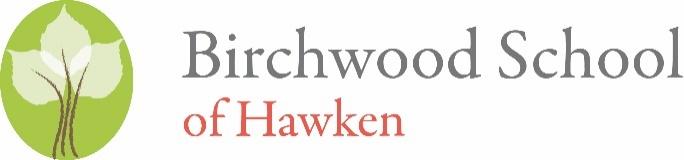 GRADES 5-8 LANGUAGE ARTS TEACHERTHE POSITION:  Birchwood School of Hawken is actively seeking a full-time Language Arts teacher in grades 5-8.   The role will continue through the end of the 2019-20 school year, with consideration for renewal in 2020-21.  Birchwood is committed to 2-3 years of extensive mentoring to allow the right candidate to adapt to and learn Birchwood’s approach to writing instruction. The essential duties/responsibilities of this position include, but are not limited to, the following:Teach Language Arts, specifically writing, to students in grades 5-8. Evaluate each students’ particular needs and adapt the learning experience to suit each students’ skill level, including the needs of high ability and gifted learners.Serve as a member of the elementary school Language Arts team:  attend departmental meetings, develop and support the work of the Language Arts Department, and plan for and assess individual pupil achievement.Maintain a thriving reading and writing room.Perform other non-teaching duties as assigned by the Director of Curriculum and Head of School.QUALIFICATIONS:  Preferred Candidates will have a strong background in writing and/or the teaching of writing.Bachelor’s Degree required, preferably in English or Elementary Education. Prior teaching experience with gifted and highly gifted students is preferred.Demonstrated interpersonal and social skills that exemplify ability to teach on a collaborative team.Must be a dynamic and innovative individual committed to teaching the total child, both individually and in a group setting. Familiarity or willingness to learn, with diverse ways of engaging students over a range of learning styles enhanced by a desire to try new approaches.THE SCHOOL:  Birchwood School of Hawken’s founding in 1984 was based upon a desire to give our own children the “best” preparation for a personally productive and socially responsible life.  It is our belief that this “best,” while rooted in the family culture, can be augmented by a great education, one that not only provides outstanding academics, but just as importantly, collaborates with the home environment to build the habits and ethics of personal character: hard work, self-discipline, social commitment, and responsibility.  Our original mission explains that we are building character through challenging academics that inspire, develop, and equip.For over 30 years, Birchwood’s mission has been to develop character through challenging academics. The foundation of the school’s program is built upon a first class academic curriculum and sound principles for child development based on historical principles corroborated by contemporary research.  To learn more, please visit www.birchwoodschool.orgHOW TO APPLY:  Qualified applicants should send a cover letter, resume and references to employment@birchwoodschool.org  Birchwood School of Hawken is an equal opportunity employer dedicated to promoting diversity in the workplace and strongly urges all qualified individuals to apply.